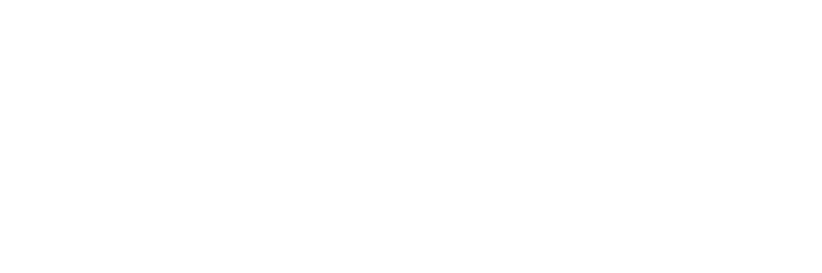 Tips for home learning: Set a timetable so that children know when they will be completing school work and when they are allowed free time. This will help to maintain routines and the expectation that children will be continuing with their learning at home. Have a set place where children will complete school work. Some children will find the concept of doing school work at home difficult and will feel home is for playing and school is for learning.  As the children have at school, they will need break times and times for relaxing. Try to break up learning tasks with other activities. If you have a garden or outdoor space, can the children use it? Can they take their learning outside or could you get them involved in some gardening and learning about plants?MondayTuesdayWednesdayThursdayFriday8:30-9:00amReadingReadingReadingReadingReading9:00-9:45amConstruction play (Lego, Meccano)ColouringMathsPuzzlesSpellings/ SPAG9:45-10:15amNumbots/ TT RockstarsNumbots/ TT RockstarsNumbots/ TT RockstarsNumbots/ TT RockstarsNumbots/ TT Rockstars10:15-10:30amBreakBreakBreakBreakBreak10:30-11:15amWritingMathsWritingMathsWriting11:15-12:00pmHome learning challengeJust Dance/ Playing in the garden/ Go NoodleMusic/ SingingPaintingJust Dance/ Playing in the garden/ Go Noodle12:00-1:00pmLunch/ Free timeLunch/ Free timeLunch/ Free timeLunch/ Free timeLunch/ Free time1:00-1:45pmMathsHomework projectGardeningHomework projectMaths1:45pm-2:30pmCraft ActivityBoard gameCraft ActivityBoard gameFilm2:30pm-3:15pmSpellings/ SPAGWritingHandwriting- LetterJoinWritingFilm